03 ноября 2021 года (среда)группа 2СТМПреподаватель: Сафонов Юрий Борисович – адрес эл. почты: piligrim081167@mail.ru и сообщество «МДК 01.02 ТО и ремонт автомобилей» в социальной сети «ВВконтакте» https://vk.com/club207453468Лекции по: МДК.01.02 Техническое обслуживание и ремонт автотранспорта  ПМ. 01 Техническое обслуживание и ремонт автотранспорта Раздел 1. Техническое обслуживание и ремонт автомобилейТема 1.20Техническое обслуживание кузовов.Методическая цель: Усовершенствовать методику преподавания нового материала, используя педагогику сотрудничества и активизации познавательного интереса студентов.                          Учебная цель: Ознакомить студентов с содержанием МДК.01.02 Техническое обслуживание и ремонт автотранспорта, с общими сведениями о  современных методах технического обслуживания и ремонта автомобильного транспорта.       Воспитательная цель: Вызвать интерес к использованию на практике полученных теоретических знаний по МДК.01.02 Техническое обслуживание и ремонт автотранспорта.Лекция № 58 (занятие № 78)Вопросы к изучению:1. Неисправности механизмов, узлов и деталей кузовов; их  причины, признаки и последствия.2.Характерные места повреждений кабин и кузовов.Содержание лекции:1. Неисправности механизмов, узлов и деталей кузовов; их  причины, признаки и последствия. Кузов грузового автомобиля должен обеспечивать сохранную перевозку груза в различных условиях эксплуатации. Характерными неисправностями кузова — деревянной бортовой платформы — являются поломка брусьев, досок бортов и пола платформы, а также повреждение запоров бортов. Сломанные брусья и доски заменяют, запоры исправляют, а стремянки, крепящие платформу к раме, затягивают. Металлические кабины могут иметь вмятины и разрывы панелей, трещины, дефекты арматуры, царапины и повреждение окраски.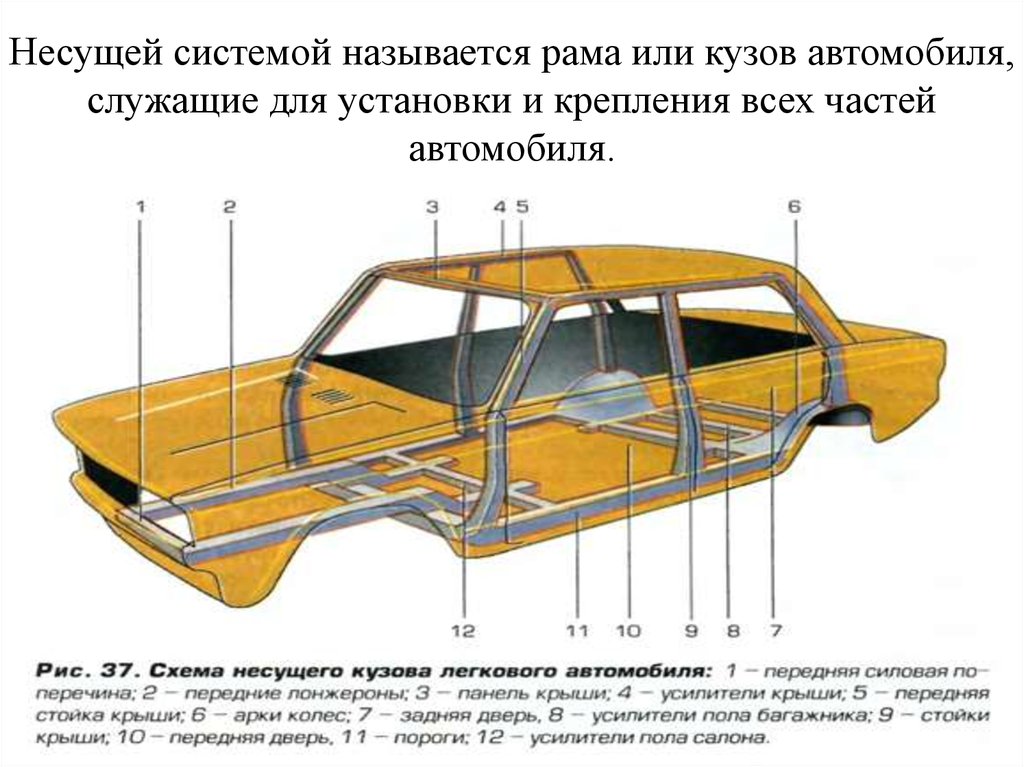 Коррозионные разрушения — это основной вид износа металлического кузова и кабин. Здесь имеет место электрохимический тип коррозии, при котором происходит взаимодействие металла с раствором электролита, адсорбируемого из воздуха. Особенно сильно развивается коррозия в труднодоступных для очистки местах, где периодически попадающая в них влага сохраняется длительное время, и, в связи с повышением температуры окружающей среды, происходит интенсификация реакции окисления. Коррозионные разрушения встречаются также в результате контакта стальных деталей с деталями, изготовленными из дюралюминия, пластмассы, влажной древесины и других материалов.Трещины возникают в результате усталости металла, нарушения технологии обработки металла, применения низкого качества стали, дефектов сборки узлов и деталей, недостаточной прочности конструкции узла, а также в подверженных вибрации местах.Разрушения сварных соединений происходят в результате некачественной сварки, воздействия коррозии, вибрации и нагрузок при нормальной эксплуатации автомобиля либо в результате аварийных повреждений.Механические повреждения (вмятины, перекосы, разрывы и т.д.) являются следствием перенапряжения металла в результате ударов и изгибов, а также вследствие непрочного соединения деталей.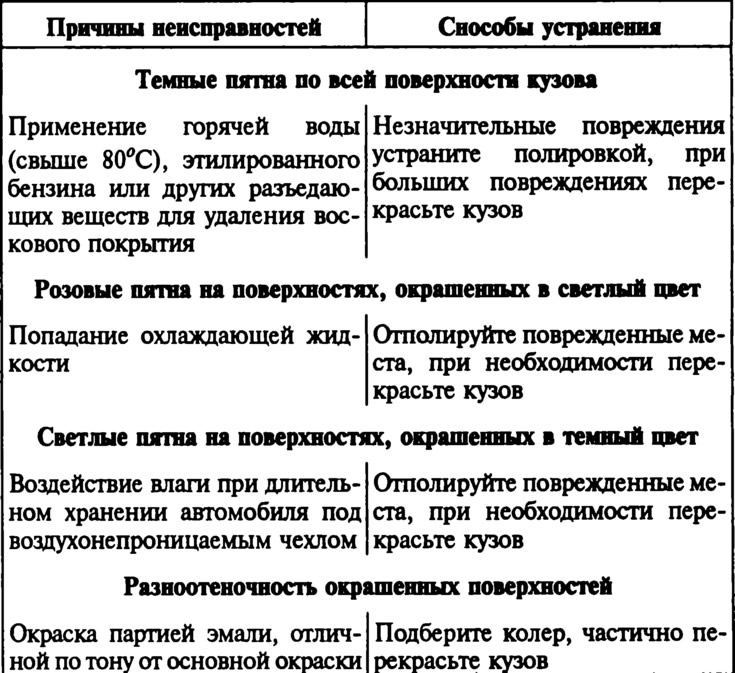 2. Характерные места повреждений кабин и кузовов.1. Цельнометаллический кузов автомобиля чаще всего повреждается:- передний и задний проемы ветровых стекол;- дверные проемы;- стойки под крышу;- передние и задние лонжероны;- левый и правый пороги основания;- днище;- левый и правый задние брызговики;- нарушение геометрических размеров;- верх и низ соответственно левого и правого задних брызговиков;- левый и правый передние брызговики;2. Кабина грузового автомобиля подвержена:- разрушение сварочных швов;- разрывы;- вмятины и выпучины;- прогиб и перекосы стоек;- пробоины;- коррозия;- трещины.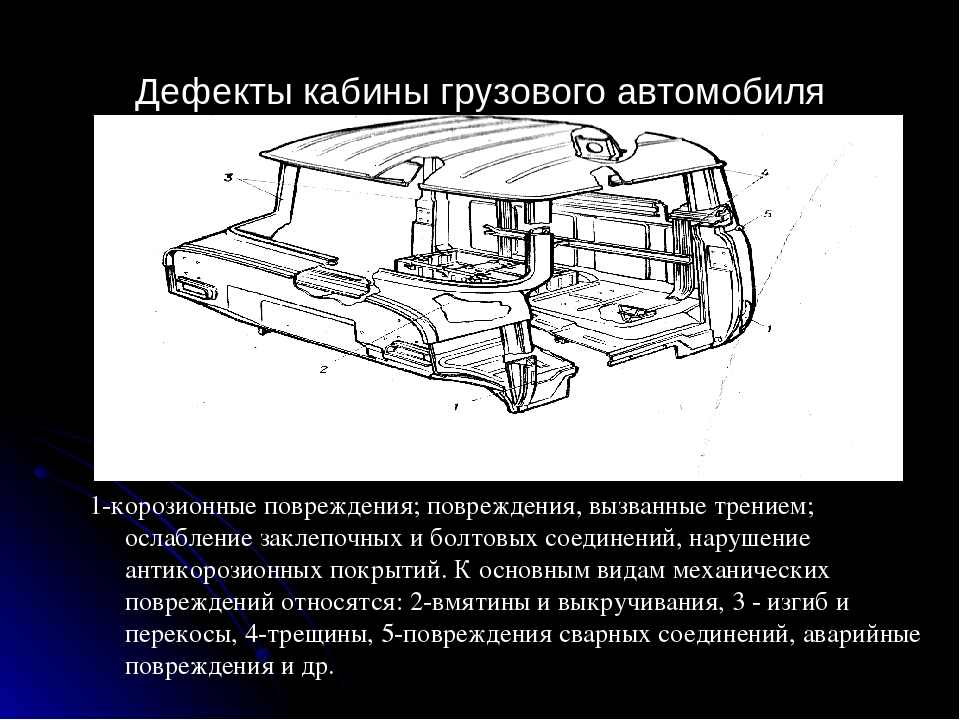 У деталей оперения могут быть механические повреждения (вмятины, пробоины, разрывы), порча окраски и коррозионные разрушения отдельных участков. Небольшие наружные повреждения панелей устраняют без разборки кабины. Для правки двери снимают, освобождая от ограничителей и выбив оси шарниров навесок, крепящих двери к стойкам. Если вмятина не имеет перегибов и вытяжки материала, то первоначальную форму панели восстанавливают, пользуясь выколотками, а затем рихтуют выровненную поверхность. 	Для правки и рихтовки панелей используют комплект ручных инструментов, в который входят молотки для вытяжки металла (рихтовальный и отбойный), поддержки и ложки различной конфигурации, рихтовочные плиты и др. Для устранения вмятины под нее подводят металлическую поддержку, соответствующую форме выправляемой поверхности. Легкими ударами рихтовального молотка по лицевой стороне выравнивают поверхность, осаживая выступающие бугорки и растягивая мелкие складки. Выровненные поверхности зачищают шкуркой. Оставшиеся небольшие неровности устраняют наплавкой оловянисто-свинцового припоя. 	Характерная для арматуры кабины неисправность— слабая фиксация дверей в закрытом положении вследствие износа замков. При этом замок вынимают из двери и разбирают. При повреждении пружин замка и защелки или ослаблении посадки защелки в гнезде корпуса дефектные детали заменяют. Погнутые тяги привода замка выправляют.*******************************************************************************                         Контрольные вопросы:Назовите основные неисправности механизмов, узлов и деталей кузовов.Каковы  причины, признаки и последствия неисправностей механизмов, узлов и деталей кузовов?Назовите характерные места повреждений кабин и кузовов.***********************************************************Литература:Основные источники:1.Лудтченко О.А. Техническая эксплуатация и обслуживания автомобилей: Учебник. - К.: Высшая школа, 2007.- 527 с.2.Лудтченко О.А. Техническое обслуживание и ремонт автомобилей: организация и управления: Учебник.  К.: Знание-Пресс, 2004- 478 с.3.Крамаренко Г.В., Барашков И.В. Техническое обслуживание автомобилей: Учебник. - М.: Транспорт, 1982 - 368 с.4.Кузнецов Е.С., Болдин А.П., Власов В.М. и др. Техническая зксплуатация автомобилей: Учебник. - М.: Наука, 2001 - 535 с.5.Туревский И.С. Техническое обслуживание автомобилей. Книга 1. Техническое обслуживание и текущий ремонт автомобилей: Учебное пособие. - М.: ИД «Форум»: ИНФ-РА-М, 2007.-432 с.6.Туревский И.С. Техническое обслуживание автомобилей. Книга 2. Организация хранения, технического обслуживания и ремонта автомобильного транспорта: Учебное пособие. - М.: ИД «Форум»: ИНФРА-М, 2008,- 256 с.7.Епифанов Л.И., Епифанова Е.А. Техническое обслуживание и ремонт автомобилей: Учебное пособие. - М.: ИД «Форум»: ИНФРА-М, 2009.- 352 с.8.Малкин В.С. Техническая эксплуатация автомобилей. Теоретические и практические аспекты: Учебное пособие. - М.: Издательский центр «Академия», 2007 - 288 с.9.Власов В.М., Жанказиев С.В., Круглов С.М. и др. Техническое обслуживание и ремонт автомобилей: Учебник.- М.: Издательский центр «Академия», 2004 - 480 с.10.Напольский Г.М. Технологическое проектирование автотранспортных предприятий и станций технического обслуживания: Учебник.- М.:Транспорт,1985- 231 с.Дополнительные источники: 1.Правила предоставления услуг по техническому обслуживанию и ремонту автомобильных транспортных средств автомобильного транспорта. - К.: Минтранс Украины, 2003. - 24 с.2.ОНТП-01-91. Общесоюзные нормы технологического проектирования предприятий автомобильного транспорта. - М.: Гипроавтотранс, 1991.- 184 с.3.Афанасьев Л.Л., Маслов А.А., Колясинский В.С. Гаражи и станции технического обслуживания автомобилей. - М.: Транспорт, 1980.-215 с.4.Гаражи и стоянки: Учеб. пособие / В.В. Шестокас, В.П. Адомавичюс, П.В. Юшкявичус. - М.: Стройиздат, 1984. -214с.5.Гаражи. Проектирование и строительство / Б. Андерсен, Г. Бентфельд, П. Бенеке, О. Силл. - М.: Стройиздат, 1986. - 391 с.6.Давыдович Л.Н. Проектирование предприятий автомобильного транспорта. - М.: Транспорт. 1975.-392 с.7.Канарчук В.Є., Лудченко О.А., Чигринець А.Д. Основы технического обслуживания и ремонта автомобилей: В 3 кн.: Учебник. - К.: Высшая шк., 1994,- 383 с.8.Канарчук В.Е.. Лудченко А.А., Курников И.П., Луйк И.А. Техническое обслуживание, ремонт и хранение автотранспортньїх средств: В 3 кн.: Учебник. - К.: Высшая шк., 1991.-406 с.***************************************************************************************Домашнее задание:1.Законспектировать лекцию (письменно, в конспекте-тетраде). 2. Ответить на контрольные вопросы (письменно, в конспекте-тетраде).3. Сфотографировать все страницы конспекта (с ответами на контрольные вопросы) и прислать преподавателю Сафонову Ю.Б. в сообщество «МДК 01.02 ТО и ремонт автомобилей», в социальной сети «ВВконтакте» по адресу: https://vk.com/club207453468 до конца дня проведения занятия !!!********************************************************************